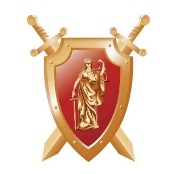 Межрегиональная общественная организация «Центр антикоррупционных экспертиз и содействия по вопросам противодействия коррупции»ОГРН: 1177700014557; ИНН: 9729141817; КПП: 772901001www.anti-corruption.expert   электронный адрес: dondupay@mail.ru Начальнику ФСБ РФБортникову А.В.           Просим Вас срочно проверить факты наличия либо отсутствия коррупции в Следственном Управлении Следственного Комитета Красноярского края связанной с эксплуатацией в коммерческих целях аварийного здания, расположенного по адресу: г.Красноярск, ул, Красной Армии, дом 10, где располагается ТРЦ «Квант». Место массового скопления детей и граждан.               Здание принято в эксплуатацию без разрешения на строительство! Ранее в органах полиции Красноярского края была проведена соответствующая экспертиза, которая запретила эксплуатацию здания в целях работы торгового центра. В здании располагаются магазины, торговые площади. ТРЦ «Квант» располагается в центре города Красноярка.   	Ранее с 10.12.2015г. общественные организации Красноярского края неоднократно обращались в правоохранительные органы в письменном виде, однако мер не принято. Возможно, допущен конфликт интересов в организации работы Следственного Управления Следственного Комитета по Красноярскому краю, местных органов власти и надзорных органов. В настоящее время проверочный материал, почему то передан (находится) в Кировском районе г.Красноярска не по территориальности. Вероятно, материалы был передан незаконно, чтобы запутать следы и уйти от прокурорского реагирования. Как общественный орган, работающий в целях содействия по вопросам противодействия коррупции, просим Вас срочно вмешаться на факты явных нарушений законодательства и при наличии оснований принять процессуальное решение согласно УПК и УК РФ. Прошу по результатам данного обращения дать письменный ответ по адресу: 125190, г.Москва, А/Я-31 на имя Дондупай А.Б.Председатель Правления организации:                                  А.Б. Дондупай